OMB No.: 0970-0354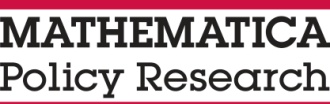 Expiration Date: xx/xx/20xx	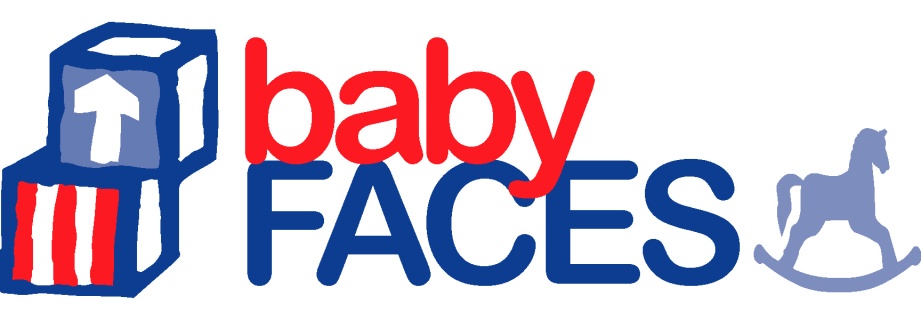 Staff Survey – TeacherDraft for OMBThank you for taking the time to let us speak with you today. This survey is part of the Baby FACES study. We obtained permission from the director of your program to talk with you about your experiences in Early Head Start. We appreciate your time and effort in completing this survey.This collection of information will be used to describe the characteristics of children and families served by Early Head Start, and the characteristics and features of programs and staff that serve them. Your participation in the study is voluntary. Please be assured that all information you provide will be kept private to the extent permitted by law. The questions I will be asking today have been approved by the Federal Office of Management and Budget, also known as OMB. We are only allowed to ask you these questions and you can only answer them if there is a valid OMB control number. For the questions asked as part of today’s discussion, the OMB control number is 0970–0354 and it expires on xx/xx/xxxx. The survey will take about 30 minutes to complete.My first questions are about classroom characteristics and routines. A1.	How many children are currently enrolled in this classroom?|     |     | NUMBER OF CHILDREN ENROLLED DON’T KNOW/REFUSED	dA2.	What is the length of time the average child is in your classroom each day? |     |     | HOURSDON’T KNOW/REFUSED	dA3.	Of the adults who regularly work with or provide care for the children in this classroom, 	how many are…READ IF NECESSARY:  Please include yourself as lead teacher in counts. A4.	Please describe how you spend a typical day in your classroom. Not including lunch or nap breaks, how much time do you spend in the following kinds of activities throughout the day?[READ ITEM]. Would you say no time, 30 minutes or less, about one hour, about two hours, or three hours or more? A5.	Next, I will read out a few statements related to your beliefs about teachers’ roles in the development of infants and toddlers. Please indicate the extent to which you agree or disagree with each of the following statements. [READ ITEM]. Do you very strongly disagree, disagree, disagree a little, agree a little, agree, or very strongly agree? The next questions are about the supervision and training provided by your program.B1.	Do you have an individual career or professional development plan?YES	1NO	0DON’T KNOW/REFUSED	dIF TEACHER HAS INDIVIDUAL CAREER OR PD PLAN (B1=1), ASK:B2.	Do you feel your program director or supervisor uses the plan to provide you with professional development and training? YES	1NO	0DON’T KNOW/REFUSED	dB3.	Do you have one-on-one supervision meetings, group supervision meetings, or both?ONE-ON-ONE SUPERVISION	1GROUP SUPERVISION	2BOTH	3NONE	0	GO TO B6DON’T KNOW/REFUSED	d	GO TO B6IF ONE-ON-ONE SUPERVISION OR BOTH (B3=1 OR B3=3), ASK:B4.	How frequently do you typically have one-on-one supervision meetings?  ONCE A WEEK OR MORE OFTEN	1A FEW TIMES A MONTH	2ONCE A MONTH	3A FEW TIMES A YEAR	4ONCE A YEAR	5DON’T KNOW/REFUSED	dIF GROUP SUPERVISION OR BOTH (B3=2 OR B3=3), ASK:B5.	How frequently do you typically have group supervision meetings? ONCE A WEEK OR MORE OFTEN	1A FEW TIMES A MONTH	2ONCE A MONTH	3A FEW TIMES A YEAR	4ONCE A YEAR	5DON’T KNOW/REFUSED	dB6.	Now please think about coaching. Some people may think of this as mentoring. A coach is a person who has expertise in specific areas and who models practices, provides professional development, and works with staff to improve their performance. 	Do you currently have a coach assigned to you by your program? YES	1NO	0	GO TO B13DON’T KNOW/REFUSED	d	GO TO B13B7.	How often do you meet with your coach?  Would you say…Daily,	1Weekly,	2A few times a month,	3Once a month,	4More than once a year,	5Once a year, or	6Never?	7DON’T KNOW/REFUSED	dB8.	How does your coach assess your needs? Is it by…B9.	Coaches have different approaches or ways of supporting teachers in improving their practice. What methods do coaches use when working with you?B10.	Overall, how much do you feel the resources and feedback provided by your coach have contributed to your professional effectiveness? Would you say… A great deal 	1Somewhat 	2A little, or 	3Not at all 	4DON’T KNOW/REFUSED	dB11.	Thinking about parent-child relationships, how much support (such as information, feedback, and help in doing your job) do you feel you receive from your coach? Would you say…A lot of support,	1Some support,	2A little support, or	3No support	4DON’T KNOW/REFUSED	dB12.	Focusing on teacher-child interactions, how much support (such as information, feedback, and help in doing your job) do you feel you receive from your coach? Would you say…A lot of support,	1Some support,	2A little support, or	3No support?	4DON’T KNOW/REFUSED	dB13. 	Next, we’d like to ask you about training that you may have received from this program since September. This can include one-on-one training from a coach or someone else, training received through workshops, or training you may have completed online. Have you received training from your program in…PROBE: This can include on-site or off-site training.  B14.	Thinking about all the training you received from this program since September, overall how useful was it? Would you say… Very useful 	1Somewhat useful	2Not too useful 	3Or not at all useful 	4DON’T KNOW/REFUSED	dTurning next to curricula and assessments…B15.	Do you follow any specific curriculum in your classroom? YES, SPECIFIC CURRICULUM	1YES, COMBINATION	2NO	0	GO TO B18DON’T KNOW/REFUSED	d	GO TO B18B16.	What (curriculum/curricula) do you use in your classroom? Please just tell me the (name/names).IF MORE THAN ONE MENTIONED, ASK: Which of these that you mentioned do you consider the main curriculum?B17.	How often do you use the curriculum to prepare your lesson plans?NOT AT ALL	0LESS THAN ONCE A MONTH	1ONCE A MONTH	2TWO TIMES A MONTH	3THREE TIMES A MONTH	4WEEKLY	5DON’T KNOW/REFUSED	dB18.	How much are you able to take parent requests into account when working with their child? Would you say…Not at all,	1A little, or	2A lot?	3DON’T KNOW/REFUSED	dB19.	Since September, have you used any assessments to gather information on children’s development or progress?YES	1NO	0	GO TO B28DON’T KNOW/REFUSED	d	GO TO B28B20.	NOT IN THIS VERSION IF CHILD ASSESSMENT TOOLS USED (B19=1), ASK:B21.	What child assessment(s) have you used since September this year? INTERVIEWER PROBE: Any others? B22.		NOT IN THIS VERSION IF CHILD ASSESSMENT TOOLS USED (B19=1), ASK:B23.	Now we are interested in learning about the ways you use child assessment data for planning purposes. 	Child assessment data refers to information about a child’s development and progress in early learning outcomes. This includes information gathered from direct one-on-one assessments, structured observations, staff or parent report measures, or portfolio records such as work samples.	How useful is this data for individualizing instruction for children in your classroom? Would you say very useful, useful, a little useful, or not useful? If you do not use the data for this purpose, please let me know. VERY USEFUL	1USEFUL	2A LITTLE USEFUL, OR	3NOT USEFUL	4DON’T USE THE DATA FOR THIS PURPOSE	5DON’T KNOW/REFUSED	dB24.	NOT IN THIS VERSION IF CHILD ASSESSMENT TOOLS USED (B19=1), ASK:B25.	How useful is child assessment data for lesson planning and classroom instruction? Would you say very useful, useful, a little useful, or not useful? If you do not use the data for this purpose, please let me know. VERY USEFUL	1USEFUL	2A LITTLE USEFUL, OR	3NOT USEFUL	4DON’T USE THE DATA FOR THIS PURPOSE	5DON’T KNOW/REFUSED	dIF CHILD ASSESSMENT TOOLS USED (B19=1), ASK:B26.	Please indicate whether you feel each of the following are challenges to using child assessment data for individualizing instruction and lesson planning.	[READ ITEM]…Would you say this is a challenge or not a challenge?B27.	NOT IN THIS VERSION B28.	Another source of information is observations of your classroom. Since September, has anyone conducted an observation of your classroom? YES	1	NO	0	GO TO C1DON’T KNOW/REFUSED	d	GO TO C1IF CLASSROOM OBSERVED (B28=1), ASK:B29.	Did you receive feedback based on the classroom observation? YES	1NO	0	GO TO C1	DON’T KNOW/REFUSED	d	GO TO C1IF FEEDBACK RECEIVED (B29=1), ASK:B30.		How useful was the feedback in improving the way you teach or interact with the children in your classroom? Would you say… Very useful	1Somewhat useful	2Not too useful, or	3Not at all useful?	4DON’T KNOW/REFUSED	dThis next section is about your work environment and the people you work with. C1. 	Please tell me the extent to which you disagree or agree with the following statements about your Early Head Start center. [READ ITEM]. Would you say that you strongly disagree, disagree, neither disagree nor agree, agree, or strongly agree?C2.	Next, I would like to ask your opinion about your center director and how often he/she interacts with you and other teachers at this center. Please tell me how often the following occur in your center. [READ ITEM]. Would you say that this occurs rarely, sometimes, often, or very frequently?C3-C4. nOT IN THIS VERSIONNext, we are going to talk about the languages you and children you teach and their families speak.D1.	What is your primary language? This is the language that you feel most comfortable communicating in. ENGLISH	1SPANISH	2OTHER (SPECIFY)	3____________________________________________________________DON’T KNOW/REFUSED	dD2.	Do you speak any language other than [PRIMARY LANGUAGE FROM D1], either in the classroom or outside of the classroom, such as at home?YES	1NO	0 	GO TO D4DON’T KNOW/REFUSED	d	GO TO D4D3.	What languages?PROBE:  Any other languages?CIRCLE ALL LANGUAGES FIRST GOING DOWN THE TABLE BY WRITING IN THE LANGUAGE ON THE LINES AND ENTERING THE 2 DIGIT LANGUAGE CODE. IF SPANISH OR ENGLISH, CHECK THE APPROPRIATE BOX. THEN, FOR THE FIRST LANGUAGE CODED, ASK ALL D3a–D3d. THEN ASK ALL D3a–D3d FOR THE NEXT LANGUAGE.Now thinking about the classroom as a whole and all the adults who regularly work with or provide care for children in the classroom…D4.	What languages are spoken in your classroom either by you or any other adult?INTERVIEWER:  	FOR ALL LANGUAGES SPOKEN, WRITE THE LANGUAGE ON THE LINES, ENTER THE 2 DIGIT CODE, AND CIRCLE “YES”.  IF ENGLISH OR SPANISH, CIRCLE “YES”.  FOR ALL LANGUAGES CIRCLED “YES” IN D4, ASK D4a.D4a.	Who speaks [FILL LANGUAGE]? Is it you, the assistant teacher, a classroom aide or a volunteer?D5. 	What language do adults use to speak with children in this classroom?  Would you say… All English,	1More English than [Spanish/other language],	2Equal [Spanish/other language] and English,	3More [Spanish/other language] than English, or	4All [Spanish/other language]?	5DON’T KNOW/REFUSED	dD6.	And what language do you or other adults use most often when you read to children in the classroom?ENGLISH	1SPANISH	2OTHER (SPECIFY) 	3DON’T KNOW/REFUSED	dD7.	In what languages are printed materials like children’s books available in your classroom?CIRCLE ALL THAT APPLYENGLISH	1SPANISH	2OTHER LANGUAGE (SPECIFY)	3OTHER LANGUAGE (SPECIFY)	4DON’T KNOW/REFUSED	dNext, I am going to ask you some questions about how you’ve been feeling recently. Remember, everything you tell me is private and won’t be shared with anyone in your program.E1.	I am going to read a list of ways you may have felt or behaved.  Please tell me how often you have felt this way in the past week or so.[FILL ITEM a-t]? Would you say: less than 1 day, 1 to 2 days, 3 to 4 days, 5 to 7 days in the past week, or nearly every day for 2 weeks?CODE ONLY ONE RESPONSE FOR EACH STATEMENT.These last questions are about your background.F1.	Are you of Hispanic, Latino/a, or Spanish origin?CIRCLE ALL THAT APPLYNo, not of Hispanic, Latina/o or Spanish origin	1	Yes, Mexican, Mexican American, Chicano/a	2Yes, Puerto Rican	3Yes, Cuban	4Yes, another Hispanic, Latino/a, or Spanish origin	5	DON’T KNOW/REFUSED	dF2.	What is your race? You may say yes to one or more. Is it…CIRCLE ALL THAT APPLYWhite	1Black or African American	2American Indian or Alaska Native	3Asian	4Native Hawaiian or Other Pacific Islander	5DON’T KNOW/REFUSED	dF3.	What is the highest level of school you have completed?If you are still in school or no longer in school, please tell us about the last year of schooling you finished.CIRCLE ONE ONLYLESS THAN A HIGH SCHOOL DIPLOMA	1HIGH SCHOOL DIPLOMA OR EQUIVALENT	2	SOME VOCATIONAL/TECHNICAL SCHOOL BUT NO DIPLOMA	3VOCATIONAL/TECHNICAL DIPLOMA	4SOME COLLEGE COURSES, BUT NO DEGREE	5ASSOCIATE’S DEGREE	6BACHELOR’S DEGREE	7GRADUATE OR PROFESSIONAL SCHOOL, BUT NO DEGREE	8MASTER’S DEGREE (M.A., M.S.)	9DOCTORATE DEGREE (PH.D., ED.D.) 	10PROFESSIONAL DEGREE AFTER BACHELOR’S DEGREE (MEDICINE/MD; DENTISTRY/DDS; LAW/JD/LLB; ETC.)	11DON’T KNOW/REFUSED	dF4.	Now I’m going to read a list of credentials, certifications, or degrees that you may have. If you do not yet have it, but are currently working toward it, please let me know. Do you have or are you currently working toward . . .ASK ONLY FOR RESPONDENTS WHO REPORTED HAVING AN ASSOCIATE DEGREE OR HIGHER IN F3 AND DID NOT SAY YES TO HAVING AN ASSOCIATE DEGREE, BACHELOR’S DEGREE, OR GRADUATE DEGREE IN F4.  F4a.	Did your [AA/BA/graduate work] include the study of or a focus on infant/toddler development? YES	1NO	0	DON’T KNOW/REFUSED	dF5. 	How many years have you taught infants and toddlers?IF LESS THAN ONE YEAR, CODE ZERO.  ROUND TO WHOLE NUMBERS|     |     |  NUMBER OF YEARSDON’T KNOW/REFUSED	dF6.	In total, how many years have you been working in Early Head Start?IF LESS THAN ONE YEAR, CODE ZERO.  ROUND TO WHOLE NUMBERS|     |     |  NUMBER OF YEARSDON’T KNOW/REFUSED	dF7.	INTERVIEWER:  CODE WITHOUT ASKINGELSE: I am required to ask if you are male or female.MALE	1FEMALE	2OTHER	3DON’T KNOW/REFUSED	dThank you very much for your participation and cooperation
in this important study.INTERVIEWER, PLEASE INDICATE TODAY’S DATE:|     |     | / |     |     | / |     |     |     |     |                 	 month               day                        year INTRODUCTIONSECTION A.  CLASSROOM CHARACTERISTICS, ROUTINES, AND TEACHER BELIEFSNUMBERDON’T KNOW/
REFUSEDa.	Lead Teachers?	|      |      |db.	Assistant Teachers?	|      |      |dc.	Classroom Aides?	|      |      |dd.	Volunteers or non-staff?	|      |      |dCIRCLE ONE PER ROWCIRCLE ONE PER ROWCIRCLE ONE PER ROWCIRCLE ONE PER ROWCIRCLE ONE PER ROWCIRCLE ONE PER ROWNO TIME30 MINS OR LESSABOUT ONE HOURABOUT TWO HOURSTHREE HOURS OR MOREDON’T KNOW/
REFUSEDa.	Teacher-directed whole-class activities	12345db.	Teacher-directed small group activities	12345dc.	Teacher-directed one-on-one (individual) activities	12345dd.	Child-selected activities	12345de.	Routine care (such as diapering, feeding, and bathroom needs)	12345dCIRCLE ONE PER ROWCIRCLE ONE PER ROWCIRCLE ONE PER ROWCIRCLE ONE PER ROWCIRCLE ONE PER ROWCIRCLE ONE PER ROWCIRCLE ONE PER ROWvery strongly DISAGREE DISAGREEDISAGREE A LITTLEAGREE A LITTLEAGREEvery strongly AGREE  DON’T KNOW/ REFUSEDa.	You should greet each child by name when they arrive	123456db.	You should plan some new experiences for young children to challenge them	123456dc.	You should talk in sentences so babies can learn and understand words and sentences	123456dd.	You should always use as few words as possible with children younger than 18 months	123456de.	Infants should be put in swings or car seats when awake so that they are safe and can see everything	123456df.	When children are crying, you should respond to them right away 	123456dg.	Reading to children younger than one month probably doesn’t help them	123456dh.	You should let children cry it out so you do not spoil them	123456di.	You should talk about what children are doing while they play	123456dj.	You should provide lots of positive touch (hugs, rubbing backs, holding) for infants and toddlers.	123456dk.	You should wait until children are old enough to sit and pay attention before reading a book to them	123456dl.	Infants and toddlers are too young to learn about the feelings that others have	123456dm.	What teachers do with infants and toddlers makes a big difference in their development	123456dn.	You should respond when a child makes a sound.	123456do.	Most children will turn out okay no matter what the teacher does	123456dp.	You spoil children if you play with them all the time	123456dq.	Infants only learn by watching so you don’t need to talk to them often 	123456dr.	Toddlers who cry when mom and dad leave should be ignored until they calm down	123456ds.	You should repeat sounds that children make	123456dt.	Infants should be kept away from each other so they do not hurt one another	123456du.	Infants and toddlers should have the same teacher or caregiver every day	123456dv.	As long as needs for food and diapering are taken care of, any teacher can take care of an infant	123456dSECTION B.  STAFF DEVELOPMENT AND SUPERVISIONCIRCLE ONE per rowCIRCLE ONE per rowCIRCLE ONE per rowYESNODON’T KNOW/ REFUSEDa.	Observing your classroom	10db.	Directly asking you what your needs are	10dc.	Reviewing classroom observation data	10dd.	Reviewing child assessment data 	10de.	Asking you to complete surveys or questionnaires	10dCIRCLE ONE per rowCIRCLE ONE per rowCIRCLE ONE per rowYESNODON’T KNOW/ REFUSEDa.	Discuss what they observe in your classroom	10db.	Provide written feedback on what they observe in your classroom	10dc.	Have you watch a video tape of yourself teaching	10dd.	Have you observe or watch a video of an experienced teacher	10de.	Model good teaching practices	10df.	Suggest trainings for you to attend	10dg.	Provide trainings to you	10dh.	Review child assessment data with you	10di.	Anything else?  (SPECIFY)	10dCIRCLE ONE per rowCIRCLE ONE per rowCIRCLE ONE per rowHave you received training from your program in…Have you received training from your program in…Have you received training from your program in…YESNODON’T KNOW/ REFUSEDa.	Child development and  early childhood education	10db.	Strategies and activities that support positive parent-child relationships	10dc.	Strategies and activities that support positive teacher-child interactions	10dd.	Managing and guiding children’s behavior	10de.	Strategies for engaging parents and families in program activities and in children’s learning	10df.	Practices that support children who are dual language learners	10dg.	Conducting and using information from screenings and assessments	10di.	Curriculum	10dj.	Strategies and activities to support a positive classroom environment that is safe and encourages learning  	10dk.	Anything else?  (SPECIFY)	10dCIRCLE ALL THAT APPLYCIRCLE ONE ONLYA.  CURRICULA USEDB.MAIN CURRICULUMa.	AGENCY-CREATED CURRICULUM	11b.	ASSESSMENT, EVALUATION AND PROGRAMMING SYSTEM (AEPS)	22c.	BEAUTIFUL BEGINNINGS	33d.	CREATIVE CURRICULUM	44e.	EARLY LEARNING ACCOMPLISHMENTS PROFILE	55f.	FROG STREET	66g.	GAMES TO PLAY WITH BABIES	77h.	GAMES TO PLAY WITH TODDLERS	88j.	HAWAII EARLY LEARNING PROFILE (HELP)	1010l.	HOME INSTRUCTION FOR PARENTS OF PRESCHOOL YOUNGSTERS (HIPPY)	1212m.	HIGH/SCOPE	1313n.	LEARNING ACTIVITIES FOR INFANTS	1414o.	ONES AND TWOS	1515p.	PARENTS AS TEACHERS (PAT)	1616q.	PARENTS AS PRIMARY CAREGIVERS	1717r.	PLAYTIME LEARNING GAMES FOR YOUNG CHILDREN	1818s.	PROGRAM FOR INFANT-TODDLER CARE	1919t.	REGGIO EMILIA	2020y.	TALKING TO YOUR BABY	 2525aa.	THE ANTI-BIAS CURRICULUM	2727bb.	OTHER (SPECIFY)	2828cc.	OTHER (SPECIFY)	2929CIRCLE ALL THAT APPLYASSESSMENT USEDa.	AGENCY-CREATED SCREENING ASSESSMENT	1b.	AGES AND STAGES QUESTIONNAIRE (ASQ)	2c.	ACHENBACH CHILD BEHAVIOR CHECKLIST (CBCL)3d.	BAYLEY BEHAVIOR RATING SCALE (BRS)	4e.	BAYLEY MENTAL DEVELOPMENT INDEX (MDI)	5f.	CREATIVE CURRICULUM TOOLS (MAY ALSO BE KNOWN AS TEACHING STRATEGIES GOLD)	6g.	DESIRED RESULTS DEVELOPMENTAL PROFILES-R (DRDP)	7h.	DENVER DEVELOPMENTAL SCREENING TEST 8i.	DEVEREUX EARLY CHILDHOOD ASSESSMENT (DECA)	9j.	EARLY LEARNING ACCOMPLISHMENT PROFILE	10k.	GALILEO ASSESSMENT SCALES	11l.	HAWAII EARLY LEARNING PROFILE (HELP)	12m.	HIGH SCOPE CHILD OBSERVATION RECORD (COR)	13n.	INFANT TODDLER DEVELOPMENTAL ASSESSMENT	14o.	INFANT TODDLER SOCIAL EMOTIONAL ASSESSMENT AND BRIEF INFANT TODDLER SOCIAL EMOTIONAL ASSESSMENT (ITSEA.BITSEA)	15p.	MACARTHUR COMMUNICATIVE DEVELOPMENT INVENTORIES (CDI)	16q.	MULLEN SCALES OF EARLY LEARNING	17r.	PRESCHOOL LANGUAGE SCALE (PLS)	18s.	TEMPERAMENT AND ATYPICAL BEHAVIOR SCALE (TABS)	19t.	THE OUNCE SCALE	20u.	WOODCOCK-JOHNSON	 21v.	OTHER (SPECIFY)	22w.	OTHER (SPECIFY)	23CIRCLE ONE PER ROWCIRCLE ONE PER ROWCIRCLE ONE PER ROWyes, this is a challengeno, this is not a challengedon’t know/refuseda.	Not having the technology I need to collect and work with child assessment data	12db.	Not having enough time to collect the child assessment data I need	12dc.	Not knowing how to accurately collect child assessment data	12dd.	Not knowing how I can use child assessment data to individualize instruction or improve the strategies I use in my classroom	12de.	Lack of understanding of what the child assessment data mean	12dSECTION C.  ORGANIZATIONAL CLIMATECIRCLE ONE per rowCIRCLE ONE per rowCIRCLE ONE per rowCIRCLE ONE per rowCIRCLE ONE per rowCIRCLE ONE per rowSTRONGLY DISAGREEDISAGREENEITHER DISAGREE NOr AGREEAGREESTRONGLY AGREEDON’T KNOW/ REFUSEDa.	Staff at this center get along very well	12345db.	There is too much friction among staff members	12345dc.	The staff at this center  always work together as a team	12345dd. 	Staff at this center are always quick to help one another when needed	12345de.  	Mutual trust and cooperation among staff at this center are strong.	12345df. 	Everybody at this center does their fair share of work.	12345dg. 	Ideas and suggestions from staff get fair consideration by management.	12345dh.  	The formal and informal communication channels at this center work very well	12345di. 	Center staff are always kept well informed.	12345di. 	More open discussions about issues affecting our center are needed at this center.	12345dk.  	Staff members always feel free to ask questions and express concerns at this center.	12345dl. 	You are under too many pressures to do your job effectively.	12345dm. 	Staff members often show signs of stress and strain.	12345dn. 	The heavy workload at this center reduces effectiveness.	12345do. 	Staff frustration is common at this center.	12345dp. 	 You are satisfied with your present job.	12345dq. 	You feel appreciated for the job you do.	 12345dr. 	You like the people you work with.	12345ds. 	You give high value to the work you do at this center.	12345dt. 	You are proud to tell others where you work.	12345dCIRCLE ONE per rowCIRCLE ONE per rowCIRCLE ONE per rowCIRCLE ONE per rowCIRCLE ONE per rowRARELY SOMETIMES OFTEN VERY FREQUENTLY DON’T KNOW/REFUSEDa.	The center director goes out of his/her way to help teachers.	1234db.	The center director uses constructive criticism.	1234dc.	The center director explains his/her reasons for criticism to teachers.	1234dd. 	The center director listens to and accepts teachers’ suggestions.	1234de.  	The center director looks out for the personal welfare of teachers.	1234df. 	The center director treats teachers as equals..	1234dg. 	The center director compliments teachers.	1234dh.	The center director is easy to understand.	1234di. 	The center director goes out of his/her way to show appreciation to teachers.	1234dSECTION D.  languageD3.D3a – D3d.  How well do you . . .D3a – D3d.  How well do you . . .D3a – D3d.  How well do you . . .D3a – D3d.  How well do you . . .D3.circle one per rowcircle one per rowcircle one per rowcircle one per rowLANGUAGE USEDD3a.D3b.D3c.D3d.2 DIGIT LANGUAGE CODEUnderstand [FILL LANGUAGE]?Would you say . . .Speak 
[FILL LANGUAGE]? Would you say . . .Read 
[FILL LANGUAGE]?  Would you say . . .Write 
[FILL LANGUAGE]?  Would you say . . .a.	SPANISH	| 0 | 2 |MARK HERE IF SPANISHNot at all,	1Not well,	2Well, or	3Very well?	4DON’T KNOW/ REFUSED	dNot at all,	1Not well,	2Well, or	3Very well?	4DON’T KNOW/ REFUSED	dNot at all,	1Not well,	2Well, or	3Very well?	4DON’T KNOW/ REFUSED	dNot at all,	1Not well,	2Well, or	3Very well?	4DON’T KNOW/ REFUSED	db.	ENGLISH	| 0 | 1 |MARK HERE IF ENGLISHNot at all,	1Not well,	2Well, or	3Very well?	4DON’T KNOW/ REFUSED	dNot at all,	1Not well,	2Well, or	3Very well?	4DON’T KNOW/ REFUSED	dNot at all,	1Not well,	2Well, or	3Very well?	4DON’T KNOW/ REFUSED	dNot at all,	1Not well,	2Well, or	3Very well?	4DON’T KNOW/ REFUSED	dc.	OTHER SPECIFY 1	|     |     |Not at all,	1Not well,	2Well, or	3Very well?	4DON’T KNOW/ REFUSED	dNot at all,	1Not well,	2Well, or	3Very well?	4DON’T KNOW/ REFUSED	dNot at all,	1Not well,	2Well, or	3Very well?	4DON’T KNOW/ REFUSED	dNot at all,	1Not well,	2Well, or	3Very well?	4DON’T KNOW/ REFUSED	dd.	OTHER SPECIFY 2	|     |     |Not at all,	1Not well,	2Well, or	3Very well?	4DON’T KNOW/ REFUSED	dNot at all,	1Not well,	2Well, or	3Very well?	4DON’T KNOW/ REFUSED	dNot at all,	1Not well,	2Well, or	3Very well?	4DON’T KNOW/ REFUSED	dNot at all,	1Not well,	2Well, or	3Very well?	4DON’T KNOW/ REFUSED	dD4.D4.D4a.D4a.D4a.D4a.ENTER CODE AND CIRCLE YESENTER CODE AND CIRCLE YESCIRCLE ALL THAT APPLYCIRCLE ALL THAT APPLYCIRCLE ALL THAT APPLYCIRCLE ALL THAT APPLYENTER CODE AND CIRCLE YESENTER CODE AND CIRCLE YESCIRCLE ALL THAT APPLYCIRCLE ALL THAT APPLYCIRCLE ALL THAT APPLYCIRCLE ALL THAT APPLYLANGUAGE USEDIF LANGUAGE SPOKEN, CIRCLE “YES”LEAD TEACHERASSISTANT TEACHERCLASSROOM AIDEVOLUNTEER/ NON STAFFa.	ENGLISH	| 0 | 1 |YES1234b.	SPANISH	| 0 | 2 |YES1234c.	OTHER LANGUAGE 1 (SPECIFY)	|     |     |YES1234d.	OTHER LANGUAGE 2 (SPECIFY)	|     |     |YES1234e.	OTHER LANGUAGE 3 (SPECIFY)	|     |     |YES1234SECTION E.  HEALTHCODE one per rowCODE one per rowCODE one per rowCODE one per rowCODE one per rowLASt WeekLASt WeekLASt WeekLASt Weeknearly every day for 2 weeksDON’T KNOW/ REFUSEDnot at all or less than 1 day1-2 DAYS3-4 DAYS5-7 DAYSnearly every day for 2 weeksDON’T KNOW/ REFUSEDa.	My appetite was poor	01234db.	I could not shake off the blues	01234dc.	I had trouble keeping my mind on what I was doing	01234dd.	I felt depressed	01234de.	My sleep was restless	01234df.	I felt sad	01234dg.	I could not get going	01234dh.	Nothing made me happy	01234di.	I felt like a bad person	01234dj.	I lost interest in my usual activities	01234dk.	I slept much more than usual	01234dl.	I felt like I was moving too slowly	01234dm.	I felt fidgety	01234dn.	I wished I were dead	01234do.	I wanted to hurt myself	01234dp.	I was tired all the time	01234dq.	I did not like myself	01234dr.	I lost a lot of weight without trying to	01234ds.	I had a lot of trouble getting to sleep	01234dt.	I could not focus on important things	01234dSECTION F.  DEMOGRAPHICSYES, I have itNO, I don’t have it but am working toward it NO, I don’t have it but am working toward it no, i don’t have it DON’T KNOW/ REFUSEDa.	An Infant/Toddler Child Development Associate (CDA)  credential	1220db.	A Pre-K CDA credential	1220dc.	Some other kind of CDA credential	1220dd.	A state-awarded certification or license that meets or exceeds CDA requirements. This could be a preschool, infant/toddler, family child care or home-based certification, or license	1220de.	An Associate degree in Early Childhood Education or a related field?	1220df.	A Bachelor’s degree in Early Childhood Education or a related field, or	1220dg.	A Graduate degree in Early Childhood Education or a related field?	1220d